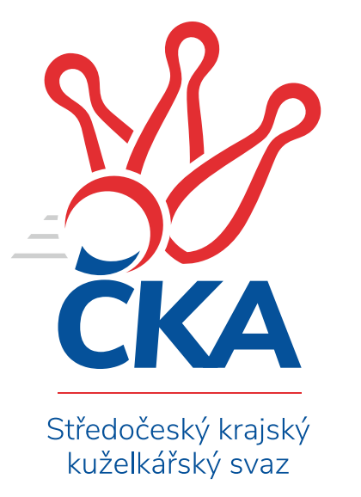 Soutěž: Středočeský krajský přebor I. třídy 2023/2024Kolo: 15Ročník: 2023/2024Datum: 9.2.2024Nejlepšího výkonu v tomto kole: 2659 dosáhlo družstvo: TJ Sparta Kutná Hora BSouhrnný přehled výsledků:TJ Sparta Kutná Hora B	- KK Vlašim B	5:3	2659:2605	8.0:4.0	9.2.Kuželky Tehovec B	- TJ Kovohutě Příbram B	5:3	2295:2265	4.0:8.0	9.2.TJ Sokol Benešov C	- KK Jiří Poděbrady B	0:8	2292:2548	2.0:10.0	9.2.KK Kosmonosy C	- KK Sadská B	6:2	2580:2521	8.5:3.5	9.2.KK Kolín B	- TJ Sokol Kostelec n.Č.l. A	7:1	2595:2464	8.0:4.0	9.2.Tabulka družstev:	1.	KK Sadská B	14	12	0	2	81.5 : 30.5 	113.5 : 54.5 	 2565	24	2.	KK Vlašim B	14	10	1	3	78.0 : 34.0 	98.0 : 70.0 	 2502	21	3.	TJ Sokol Kostelec n.Č.l. A	14	9	0	5	66.0 : 46.0 	94.5 : 73.5 	 2537	18	4.	KK Jiří Poděbrady B	14	9	0	5	64.5 : 47.5 	82.5 : 85.5 	 2519	18	5.	TJ Sparta Kutná Hora B	13	7	0	6	55.0 : 49.0 	79.5 : 76.5 	 2486	14	6.	KK Kosmonosy C	14	7	0	7	57.0 : 55.0 	84.0 : 84.0 	 2485	14	7.	KK Kolín B	13	6	0	7	43.5 : 60.5 	74.0 : 82.0 	 2468	12	8.	TJ Kovohutě Příbram B	14	5	1	8	42.0 : 70.0 	73.5 : 94.5 	 2360	11	9.	Kuželky Tehovec B	13	4	0	9	42.5 : 61.5 	71.5 : 84.5 	 2402	8	10.	TJ Sokol Benešov C	14	3	0	11	38.0 : 74.0 	65.5 : 102.5 	 2439	6	11.	TJ Sparta Kutná Hora C	13	2	0	11	32.0 : 72.0 	63.5 : 92.5 	 2455	4Podrobné výsledky kola: 	TJ Sparta Kutná Hora B	2659	5:3	2605	KK Vlašim B	Bohumír Kopecký	 	 194 	 203 		397 	 2:0 	 368 	 	189 	 179		Jan Urban	Vojtěch Kaucner	 	 240 	 223 		463 	 1:1 	 440 	 	195 	 245		Vlastimil Pírek	Daniel Brejcha	 	 234 	 222 		456 	 1:1 	 468 	 	247 	 221		Jiří Kadleček	Adam Janda	 	 227 	 258 		485 	 2:0 	 442 	 	202 	 240		Pavel Vojta	Jiří Halfar	 	 182 	 234 		416 	 1:1 	 421 	 	226 	 195		Tomáš Hašek	František Tesař	 	 246 	 196 		442 	 1:1 	 466 	 	244 	 222		Vladislav Pessrrozhodčí:  Vedoucí družstevNejlepší výkon utkání: 485 - Adam Janda 	Kuželky Tehovec B	2295	5:3	2265	TJ Kovohutě Příbram B	Radek Hrubý	 	 166 	 170 		336 	 0:2 	 373 	 	173 	 200		Jaroslav Chmel	Tomáš Bílek	 	 186 	 184 		370 	 0:2 	 410 	 	193 	 217		Petr Kříž	Eliška Anna Cukrová	 	 186 	 193 		379 	 1:1 	 375 	 	188 	 187		Milena Čapková	Jan Volhejn	 	 199 	 206 		405 	 1:1 	 392 	 	209 	 183		Václav Šefl	Adéla Čákorová	 	 180 	 199 		379 	 0:2 	 389 	 	189 	 200		Václav Kodet	Jan Cukr	 	 210 	 216 		426 	 2:0 	 326 	 	151 	 175		Zdeňka Čistá *1rozhodčí: Jan Cukrstřídání: *1 od 51. hodu Miloš BrenningNejlepší výkon utkání: 426 - Jan Cukr 	TJ Sokol Benešov C	2292	0:8	2548	KK Jiří Poděbrady B	Ivan Vondrák	 	 167 	 156 		323 	 0:2 	 424 	 	202 	 222		Vladimír Klindera	Jitka Drábková	 	 211 	 192 		403 	 0:2 	 439 	 	213 	 226		Dušan Richter	Patrik Polach	 	 233 	 197 		430 	 0:2 	 468 	 	247 	 221		Lukáš Štich	Karel Palát	 	 197 	 186 		383 	 0:2 	 445 	 	220 	 225		Jitka Vavřinová	David Dvořák	 	 154 	 187 		341 	 1:1 	 344 	 	171 	 173		Jiří Miláček	Karel Drábek	 	 190 	 222 		412 	 1:1 	 428 	 	211 	 217		Svatopluk Čechrozhodčí: Karel DrábekNejlepší výkon utkání: 468 - Lukáš Štich 	KK Kosmonosy C	2580	6:2	2521	KK Sadská B	Jiří Buben	 	 207 	 219 		426 	 2:0 	 376 	 	187 	 189		Jan Suchánek	Jiří Řehoř	 	 225 	 227 		452 	 2:0 	 420 	 	203 	 217		Jaroslav Hojka	Jiří Řehoř	 	 224 	 197 		421 	 1:1 	 434 	 	217 	 217		Miloš Lédl	Ondřej Majerčík	 	 222 	 199 		421 	 1.5:0.5 	 388 	 	189 	 199		Marie Šturmová	Ladislav Dytrych	 	 185 	 233 		418 	 1:1 	 463 	 	245 	 218		Jan Svoboda	Renáta Vystrčilová	 	 200 	 242 		442 	 1:1 	 440 	 	235 	 205		Jan Dušekrozhodčí:  Vedoucí družstevNejlepší výkon utkání: 463 - Jan Svoboda 	KK Kolín B	2595	7:1	2464	TJ Sokol Kostelec n.Č.l. A	Rudolf Zborník	 	 197 	 233 		430 	 1:1 	 408 	 	225 	 183		Miroslav Šplíchal	Ladislav Hetcl ml.	 	 206 	 249 		455 	 1:1 	 433 	 	223 	 210		Veronika Šatavová	Ladislav Hetcl st.	 	 212 	 205 		417 	 2:0 	 385 	 	184 	 201		Jaroslava Soukenková	Lukáš Vacek	 	 226 	 221 		447 	 2:0 	 424 	 	214 	 210		Martin Šatava	Milan Moták	 	 179 	 187 		366 	 0:2 	 399 	 	190 	 209		Daniel Sus	Roman Weiss	 	 223 	 257 		480 	 2:0 	 415 	 	199 	 216		Miloslav Budskýrozhodčí: Rudolf ZborníkNejlepší výkon utkání: 480 - Roman WeissPořadí jednotlivců:	jméno hráče	družstvo	celkem	plné	dorážka	chyby	poměr kuž.	Maximum	1.	Roman Weiss 	KK Kolín B	460.42	299.3	161.1	1.4	6/6	(485)	2.	Jitka Bulíčková 	TJ Sparta Kutná Hora C	448.61	303.3	145.3	4.0	5/5	(505)	3.	Daniel Brejcha 	TJ Sparta Kutná Hora B	448.13	314.8	133.3	5.7	5/5	(490)	4.	Karel Drábek 	TJ Sokol Benešov C	446.73	306.2	140.6	3.8	5/7	(482)	5.	Jan Renka  ml.	KK Sadská B	442.92	306.3	136.6	5.7	4/6	(481)	6.	Jitka Drábková 	TJ Sokol Benešov C	440.25	297.9	142.4	5.2	7/7	(479)	7.	Vladislav Pessr 	KK Vlašim B	439.53	300.6	138.9	6.2	5/6	(466)	8.	Jan Svoboda 	KK Sadská B	436.67	295.6	141.1	4.4	6/6	(499)	9.	Daniel Sus 	TJ Sokol Kostelec n.Č.l. A	435.86	303.0	132.8	6.8	7/7	(486)	10.	Jan Dušek 	KK Sadská B	435.17	302.3	132.9	5.6	6/6	(453)	11.	Jaroslav Hojka 	KK Sadská B	435.00	307.2	127.8	6.8	6/6	(494)	12.	Eva Renková 	TJ Sparta Kutná Hora C	433.94	299.7	134.3	6.8	5/5	(494)	13.	Jan Cukr 	Kuželky Tehovec B	431.81	293.7	138.1	6.0	6/7	(473)	14.	Adam Janda 	TJ Sparta Kutná Hora B	430.50	302.9	127.6	6.4	5/5	(505)	15.	Martin Šatava 	TJ Sokol Kostelec n.Č.l. A	428.72	296.3	132.4	5.6	6/7	(467)	16.	Jitka Vavřinová 	KK Jiří Poděbrady B	425.57	292.7	132.9	7.7	7/7	(511)	17.	Jiří Řehoř 	KK Kosmonosy C	425.49	296.4	129.1	9.1	7/7	(487)	18.	Renáta Vystrčilová 	KK Kosmonosy C	424.97	298.8	126.2	7.9	5/7	(458)	19.	Milan Černý 	KK Vlašim B	424.63	299.6	125.0	6.6	4/6	(456)	20.	Petr Kříž 	TJ Kovohutě Příbram B	424.46	293.5	131.0	7.2	7/7	(457)	21.	Jiří Buben 	KK Kosmonosy C	421.39	287.9	133.5	5.2	6/7	(486)	22.	Ladislav Hetcl  st.	KK Kolín B	421.06	292.7	128.4	5.8	6/6	(444)	23.	Václav Šefl 	TJ Kovohutě Příbram B	420.99	294.4	126.6	6.8	7/7	(449)	24.	Dušan Richter 	KK Jiří Poděbrady B	420.89	299.3	121.6	8.6	7/7	(443)	25.	Ivana Kopecká 	TJ Sparta Kutná Hora C	420.81	288.5	132.3	8.7	4/5	(445)	26.	Martin Malkovský 	TJ Sokol Kostelec n.Č.l. A	420.20	291.7	128.5	7.1	6/7	(458)	27.	Jiří Halfar 	TJ Sparta Kutná Hora B	419.88	292.6	127.3	6.7	5/5	(444)	28.	Pavel Vojta 	KK Vlašim B	418.50	293.9	124.6	6.3	6/6	(468)	29.	Jakub Moučka 	KK Kolín B	417.55	294.8	122.8	11.1	4/6	(462)	30.	Jindřiška Svobodová 	KK Kosmonosy C	417.42	294.5	123.0	6.9	6/7	(472)	31.	Vladimír Klindera 	KK Jiří Poděbrady B	416.79	293.3	123.4	8.0	7/7	(474)	32.	Svatopluk Čech 	KK Jiří Poděbrady B	416.57	288.6	127.9	7.9	7/7	(470)	33.	Jan Volhejn 	Kuželky Tehovec B	416.29	294.0	122.2	7.4	7/7	(482)	34.	Adéla Čákorová 	Kuželky Tehovec B	415.71	279.7	136.0	7.3	6/7	(432)	35.	Miroslav Šplíchal 	TJ Sokol Kostelec n.Č.l. A	415.47	288.0	127.4	10.6	7/7	(466)	36.	Ondřej Majerčík 	KK Kosmonosy C	415.05	287.1	127.9	7.2	7/7	(460)	37.	Miloslav Budský 	TJ Sokol Kostelec n.Č.l. A	414.38	290.2	124.1	6.9	7/7	(468)	38.	Marie Šturmová 	KK Sadská B	413.71	283.3	130.4	8.3	4/6	(461)	39.	Simona Kačenová 	KK Vlašim B	413.00	290.3	122.8	8.8	4/6	(462)	40.	Jiří Miláček 	KK Jiří Poděbrady B	412.10	289.5	122.6	7.4	5/7	(457)	41.	Patrik Polach 	TJ Sokol Benešov C	411.33	290.1	121.2	9.1	6/7	(447)	42.	Jiří Kadleček 	KK Vlašim B	410.82	294.8	116.0	8.9	5/6	(468)	43.	Jaroslava Soukenková 	TJ Sokol Kostelec n.Č.l. A	410.43	283.5	127.0	7.5	7/7	(491)	44.	Ondřej Šustr 	KK Jiří Poděbrady B	409.48	283.8	125.6	7.6	6/7	(482)	45.	Tomáš Bílek 	Kuželky Tehovec B	409.20	286.1	123.1	9.4	5/7	(428)	46.	Karel Palát 	TJ Sokol Benešov C	406.65	287.6	119.1	10.4	5/7	(424)	47.	Jiří Řehoř 	KK Kosmonosy C	406.08	289.8	116.3	10.5	7/7	(446)	48.	Miloš Lédl 	KK Sadská B	405.04	288.6	116.5	8.1	5/6	(452)	49.	Jaroslav Chmel 	TJ Kovohutě Příbram B	400.82	277.7	123.1	8.8	6/7	(442)	50.	Bohumír Kopecký 	TJ Sparta Kutná Hora B	400.13	289.8	110.4	10.8	5/5	(439)	51.	Jan Suchánek 	KK Sadská B	399.80	284.2	115.6	10.4	5/6	(436)	52.	Milena Čapková 	TJ Kovohutě Příbram B	399.58	282.9	116.7	9.8	6/7	(445)	53.	Jan Urban 	KK Vlašim B	398.25	275.6	122.6	9.6	4/6	(440)	54.	Ladislav Dytrych 	KK Kosmonosy C	397.20	280.4	116.8	10.5	5/7	(426)	55.	Vojtěch Kaucner 	TJ Sparta Kutná Hora B	395.77	285.5	110.3	12.7	5/5	(463)	56.	Václav Kodet 	TJ Kovohutě Příbram B	395.67	284.6	111.0	10.8	6/7	(432)	57.	Lukáš Vacek 	KK Kolín B	393.20	280.8	112.4	13.2	5/6	(447)	58.	Tomáš Pekař 	KK Kolín B	392.57	282.7	109.9	13.2	6/6	(425)	59.	Jana Abrahámová 	TJ Sparta Kutná Hora C	388.03	273.3	114.8	11.0	4/5	(448)	60.	Markéta Lavická 	TJ Sparta Kutná Hora C	386.84	275.8	111.1	10.6	4/5	(431)	61.	Jan Hrubý 	Kuželky Tehovec B	383.25	273.1	110.1	11.2	6/7	(397)	62.	Rudolf Zborník 	KK Kolín B	375.50	264.3	111.2	11.1	5/6	(430)	63.	Miloslav Procházka 	TJ Sokol Benešov C	375.21	271.7	103.5	14.2	6/7	(418)	64.	Eliška Anna Cukrová 	Kuželky Tehovec B	373.83	273.0	100.8	14.6	6/7	(408)	65.	Milan Kropáč 	TJ Sokol Benešov C	362.89	262.2	100.7	17.1	6/7	(417)		Jan Renka  st.	KK Sadská B	479.07	312.9	166.1	2.5	3/6	(501)		Jaroslav Kazda 	KK Jiří Poděbrady B	477.00	307.0	170.0	3.0	1/7	(477)		Ladislav Hetcl  ml.	KK Kolín B	459.56	300.7	158.9	2.5	2/6	(497)		Lukáš Štich 	KK Jiří Poděbrady B	454.98	307.4	147.6	5.0	4/7	(502)		Veronika Šatavová 	TJ Sokol Kostelec n.Č.l. A	447.43	301.2	146.3	4.7	4/7	(483)		Vlastimil Pírek 	KK Vlašim B	447.00	301.0	146.0	7.0	2/6	(454)		František Tesař 	TJ Sparta Kutná Hora B	445.57	301.0	144.6	3.3	1/5	(495)		Miroslav Drábek 	TJ Sokol Benešov C	436.58	312.1	124.5	6.8	4/7	(453)		Luboš Zajíček 	KK Vlašim B	432.83	299.2	133.7	7.9	3/6	(467)		Marie Váňová 	KK Vlašim B	421.00	296.8	124.3	6.8	2/6	(434)		Jakub Hlaváček 	KK Vlašim B	415.83	288.8	127.0	6.8	3/6	(432)		Klára Miláčková 	TJ Sparta Kutná Hora C	414.67	293.4	121.3	10.7	3/5	(471)		Vladimír Matějka 	Kuželky Tehovec B	414.50	278.0	136.5	4.0	1/7	(425)		Tomáš Hašek 	KK Vlašim B	413.33	293.0	120.3	7.0	3/6	(421)		Václav Pufler 	TJ Sparta Kutná Hora B	412.83	304.7	108.2	12.3	2/5	(429)		Dalibor Mierva 	KK Kolín B	411.80	284.7	127.1	7.1	3/6	(433)		Sabrina Zapletalová 	KK Kosmonosy C	410.00	286.0	124.0	11.0	1/7	(415)		Pavel Vykouk 	KK Vlašim B	409.33	302.2	107.2	9.0	2/6	(437)		Natálie Krupková 	KK Kolín B	407.00	268.0	139.0	9.0	1/6	(407)		Jan Procházka 	Kuželky Tehovec B	395.50	270.5	125.0	11.8	4/7	(433)		Miroslav Kopecký 	TJ Sparta Kutná Hora B	392.58	282.7	109.9	12.5	3/5	(421)		Luboš Trna 	KK Vlašim B	392.50	288.5	104.0	12.5	2/6	(428)		David Dvořák 	TJ Sokol Benešov C	391.75	282.0	109.8	11.3	1/7	(435)		Leoš Chalupa 	KK Vlašim B	391.00	278.0	113.0	8.0	2/6	(394)		Vladislav Tajč 	KK Kosmonosy C	390.50	271.0	119.5	7.0	2/7	(409)		Hana Barborová 	TJ Sparta Kutná Hora C	389.50	283.0	106.5	12.5	2/5	(395)		Petra Gütterová 	KK Jiří Poděbrady B	389.00	274.0	115.0	10.0	1/7	(389)		Jonathan Mensatoris 	KK Kolín B	385.00	281.0	104.0	13.0	1/6	(385)		František Pícha 	KK Vlašim B	383.00	278.0	105.0	13.0	1/6	(383)		Marie Adamcová 	TJ Sparta Kutná Hora C	378.50	276.3	102.3	10.3	2/5	(384)		Vladimír Pergl 	TJ Kovohutě Příbram B	370.06	268.1	102.0	12.4	4/7	(391)		Milan Moták 	KK Kolín B	367.00	265.0	102.0	13.5	1/6	(368)		Miloš Brenning 	TJ Kovohutě Příbram B	366.88	270.4	96.5	14.0	4/7	(400)		Zdeňka Vokolková 	TJ Sparta Kutná Hora C	354.00	256.5	97.5	4.8	2/5	(401)		Daniel Janeček 	TJ Sparta Kutná Hora B	350.00	256.0	94.0	18.0	1/5	(350)		Ivan Vondrák 	TJ Sokol Benešov C	341.00	237.8	103.2	16.0	3/7	(371)		Radek Hrubý 	Kuželky Tehovec B	341.00	249.0	92.0	16.5	2/7	(346)		Zdeňka Čistá 	TJ Kovohutě Příbram B	306.00	234.0	72.0	22.0	2/7	(327)Sportovně technické informace:Starty náhradníků:registrační číslo	jméno a příjmení 	datum startu 	družstvo	číslo startu23692	Tomáš Hašek	09.02.2024	KK Vlašim B	2x27014	Jan Urban	09.02.2024	KK Vlašim B	3x
Hráči dopsaní na soupisku:registrační číslo	jméno a příjmení 	datum startu 	družstvo	Program dalšího kola:16. kolo15.2.2024	čt	18:00	TJ Sparta Kutná Hora C - KK Kosmonosy C				KK Vlašim B - -- volný los --	16.2.2024	pá	17:00	KK Jiří Poděbrady B - Kuželky Tehovec B	16.2.2024	pá	17:00	TJ Kovohutě Příbram B - KK Kolín B	16.2.2024	pá	17:00	TJ Sokol Kostelec n.Č.l. A - TJ Sparta Kutná Hora B	16.2.2024	pá	19:30	KK Sadská B - TJ Sokol Benešov C	Nejlepší šestka kola - absolutněNejlepší šestka kola - absolutněNejlepší šestka kola - absolutněNejlepší šestka kola - absolutněNejlepší šestka kola - dle průměru kuželenNejlepší šestka kola - dle průměru kuželenNejlepší šestka kola - dle průměru kuželenNejlepší šestka kola - dle průměru kuželenNejlepší šestka kola - dle průměru kuželenPočetJménoNázev týmuVýkonPočetJménoNázev týmuPrůměr (%)Výkon3xAdam JandaKutná Hora B4854xLukáš ŠtichPoděbrady B116.734685xRoman WeissKolín B4804xAdam JandaKutná Hora B115.514851xJiří KadlečekVlašim B4686xRoman WeissKolín B114.324805xLukáš ŠtichPoděbrady B4681xJiří KadlečekVlašim B111.464681xVladislav PessrVlašim B4662xJitka VavřinováPoděbrady B1114451xVojtěch KaucnerKutná Hora B4632xVladislav PessrVlašim B110.98466